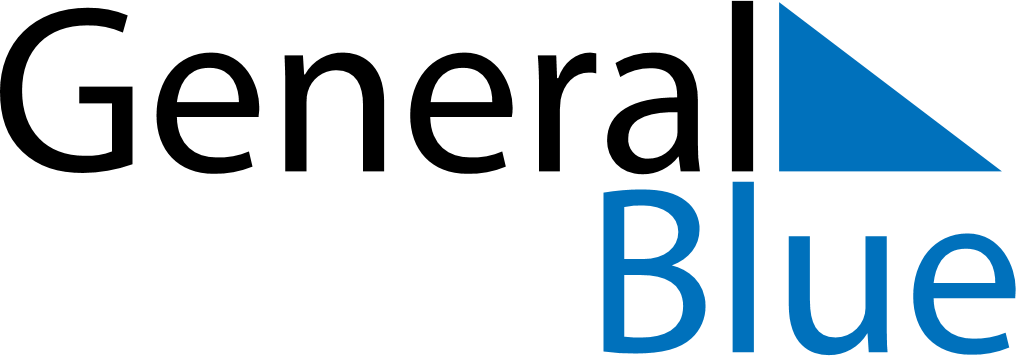 June 2024June 2024June 2024June 2024June 2024June 2024June 2024Ribeira Brava, Cabo VerdeRibeira Brava, Cabo VerdeRibeira Brava, Cabo VerdeRibeira Brava, Cabo VerdeRibeira Brava, Cabo VerdeRibeira Brava, Cabo VerdeRibeira Brava, Cabo VerdeSundayMondayMondayTuesdayWednesdayThursdayFridaySaturday1Sunrise: 6:03 AMSunset: 7:06 PMDaylight: 13 hours and 3 minutes.23345678Sunrise: 6:03 AMSunset: 7:07 PMDaylight: 13 hours and 3 minutes.Sunrise: 6:03 AMSunset: 7:07 PMDaylight: 13 hours and 3 minutes.Sunrise: 6:03 AMSunset: 7:07 PMDaylight: 13 hours and 3 minutes.Sunrise: 6:03 AMSunset: 7:07 PMDaylight: 13 hours and 4 minutes.Sunrise: 6:03 AMSunset: 7:08 PMDaylight: 13 hours and 4 minutes.Sunrise: 6:03 AMSunset: 7:08 PMDaylight: 13 hours and 4 minutes.Sunrise: 6:03 AMSunset: 7:08 PMDaylight: 13 hours and 5 minutes.Sunrise: 6:03 AMSunset: 7:09 PMDaylight: 13 hours and 5 minutes.910101112131415Sunrise: 6:03 AMSunset: 7:09 PMDaylight: 13 hours and 5 minutes.Sunrise: 6:03 AMSunset: 7:09 PMDaylight: 13 hours and 5 minutes.Sunrise: 6:03 AMSunset: 7:09 PMDaylight: 13 hours and 5 minutes.Sunrise: 6:03 AMSunset: 7:09 PMDaylight: 13 hours and 6 minutes.Sunrise: 6:03 AMSunset: 7:10 PMDaylight: 13 hours and 6 minutes.Sunrise: 6:04 AMSunset: 7:10 PMDaylight: 13 hours and 6 minutes.Sunrise: 6:04 AMSunset: 7:10 PMDaylight: 13 hours and 6 minutes.Sunrise: 6:04 AMSunset: 7:11 PMDaylight: 13 hours and 6 minutes.1617171819202122Sunrise: 6:04 AMSunset: 7:11 PMDaylight: 13 hours and 6 minutes.Sunrise: 6:04 AMSunset: 7:11 PMDaylight: 13 hours and 6 minutes.Sunrise: 6:04 AMSunset: 7:11 PMDaylight: 13 hours and 6 minutes.Sunrise: 6:04 AMSunset: 7:11 PMDaylight: 13 hours and 7 minutes.Sunrise: 6:05 AMSunset: 7:12 PMDaylight: 13 hours and 7 minutes.Sunrise: 6:05 AMSunset: 7:12 PMDaylight: 13 hours and 7 minutes.Sunrise: 6:05 AMSunset: 7:12 PMDaylight: 13 hours and 7 minutes.Sunrise: 6:05 AMSunset: 7:12 PMDaylight: 13 hours and 7 minutes.2324242526272829Sunrise: 6:05 AMSunset: 7:12 PMDaylight: 13 hours and 7 minutes.Sunrise: 6:06 AMSunset: 7:13 PMDaylight: 13 hours and 7 minutes.Sunrise: 6:06 AMSunset: 7:13 PMDaylight: 13 hours and 7 minutes.Sunrise: 6:06 AMSunset: 7:13 PMDaylight: 13 hours and 6 minutes.Sunrise: 6:06 AMSunset: 7:13 PMDaylight: 13 hours and 6 minutes.Sunrise: 6:06 AMSunset: 7:13 PMDaylight: 13 hours and 6 minutes.Sunrise: 6:07 AMSunset: 7:13 PMDaylight: 13 hours and 6 minutes.Sunrise: 6:07 AMSunset: 7:13 PMDaylight: 13 hours and 6 minutes.30Sunrise: 6:07 AMSunset: 7:14 PMDaylight: 13 hours and 6 minutes.